K-12 Lunch Ingredient Lists with AllergensMini Corn Dogs(Mini Honey Crunchy Wrapped Turkey Franks)Allergens: Wheat, Soy, Eggs, and Gluten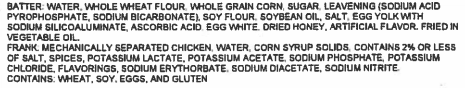 Turkey Cheese Sub(Smoked Turkey and Cheese on a Fresh Roll, Baby Carrots, and Garden Salsa Sun Chips K-8 and Nacho Doritos 9-12 with LF Ranch Cup)Fresh Bread SubAllergens: Wheat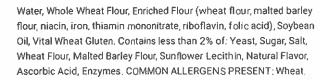 Garden Salsa Sun Chips K-8Allergens: Milk and Wheat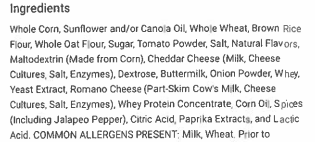 Reduced Fat Doritos- Nacho Cheese 9-12Allergens: Milk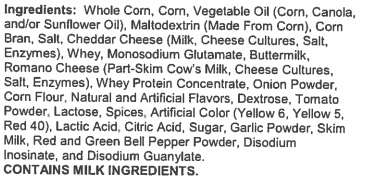 Low Fat Ranch CupAllergens: Eggs, Milk, and Soy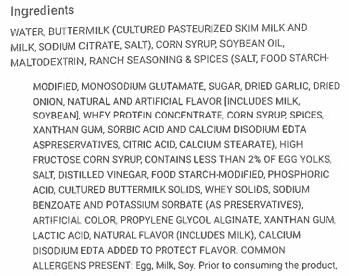 Soft Beef Taco and Chips and Salsa(Beef Taco Filling and Cheddar Cheese on Flour Tortilla served with Choice of Tortilla Chips and Salsa)Beef Taco FillingAllergens: Soy and Wheat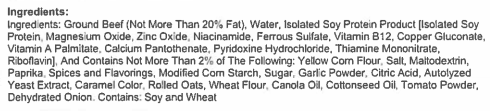 Turkey Taco Filling (Substitute)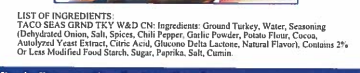 Flour Tortilla- 8”Allergens: Wheat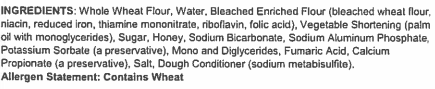 Tortilla Chips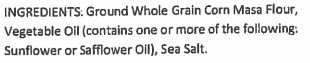 Salsa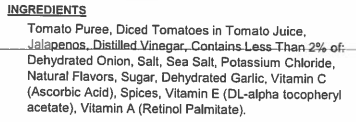 Bacon Cheeseburger(Hamburger Patty with Turkey Bacon and American Cheese on Hamburger Bun)Turkey Bacon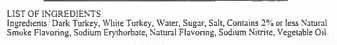 Beef Hamburger Patty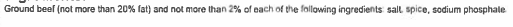 Hamburger BunAllergens: Wheat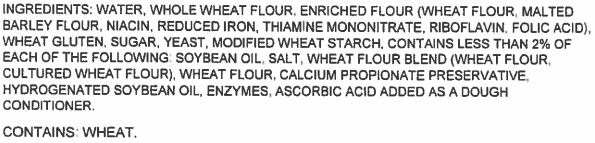 Cheese Stuffed Bread Sticks and Marinara Cup(Cheese Filled Breadsticks served with Choice of Marinara Sauce Cup)Cheese Stuffed BreadsticksAllergens: Milk, Egg, Wheat, and Soy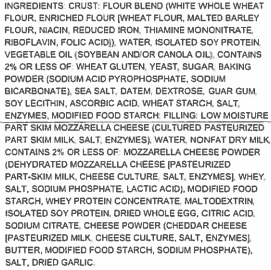 Marinara Sauce Cup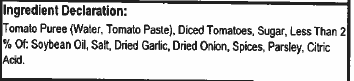 Chicken Smackers, Macaroni and Cheese, and Wheat Roll(Breaded Chicken Pieces served with Macaroni and Cheese. Choice of a Wheat Roll)Chicken SmackersAllergens: Milk, Wheat, and Soy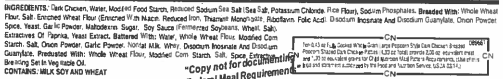 Macaroni and CheeseAllergens: Egg, Milk, Wheat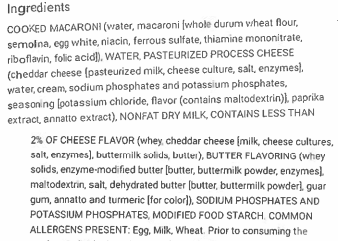 Dinner RollAllergens: Wheat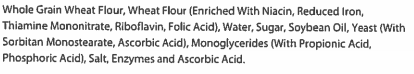 Grilled Cheese(American and Mozzarella Grilled Cheese Sandwich)Allergens: Wheat, Milk, Soy, and Gluten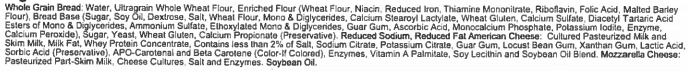 BBQ Rib Sub(BBQ Rib Patty on French Bread Roll)Beef Rib Pattie w/BBQ SauceAllergens: Milk, Soy, and Wheat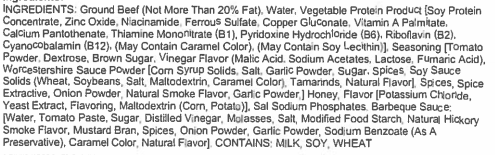 Italian Stuffed Sandwich(Whole Grain Pepperoni Stuffed Sandwich)Allergens: Milk, Eggs, Wheat, and Soy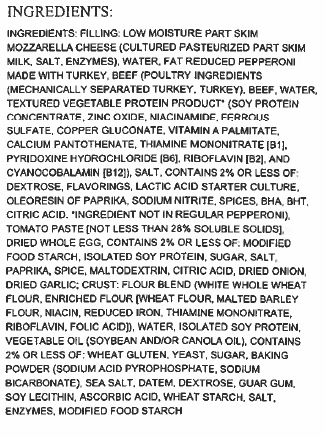 Big Daddy Pizza(Slice of Cheese OR Pepperoni Pizza)Big Daddy Pizza- CheeseAllergens: Milk, Wheat, and Soy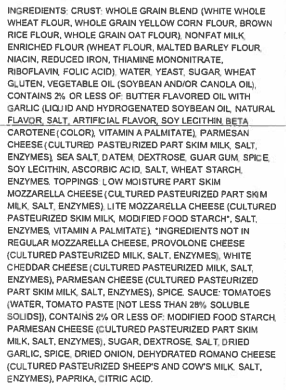 Big Daddy Pizza- Turkey PepperoniAllergens: Milk, Wheat, and Soy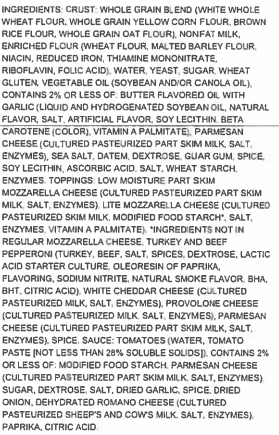 Chicken Drumstick and Wheat Roll (Breaded and Baked Chicken Drumstick served with a Choice of Wheat Roll)Breaded Chicken DrumstickAllergens: Wheat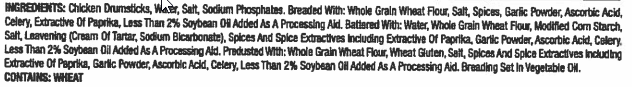 Dinner RollAllergens: WheatCrispy Chicken Sandwich(Breaded Chicken Patty on a Hamburger Bun)Breaded Chicken Breast FiletAllergens: Milk and Wheat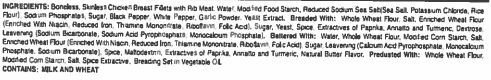 Hamburger BunAllergens: WheatChicken Fried Steak Sandwich(Breaded and Baked Beef Patty on Hamburger Bun)Breaded Steak PattyAllergens: Soy and Wheat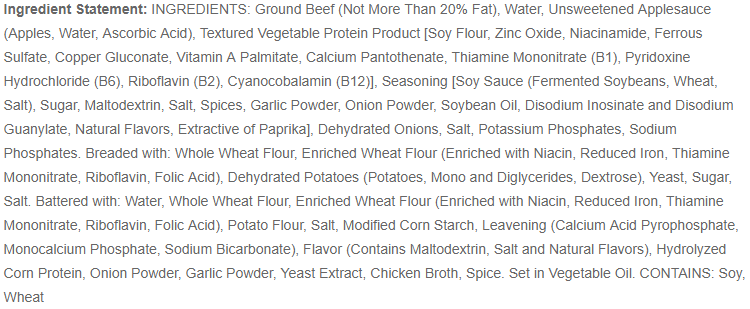 Breaded Steak Patty- AlternateAllergens: Wheat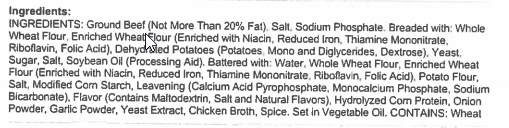 Hamburger BunAllergens: WheatPersonal Pan Pizza(Whole Grain Crust, Tomato Sauce, and Mozzarella Cheese-Pepperoni has Coin Pepperoni Pieces)Personal Pan Pizza- CheeseAllergens: Milk, Wheat, and Soy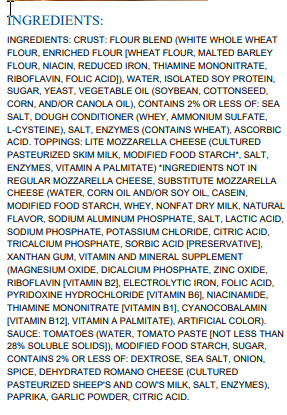 Personal Pan Pizza- Turkey and Beef PepperoniAllergens: Milk, Wheat, and Soy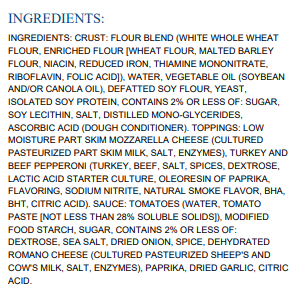 French Bread Pizza(Half loaf shape with crispy crust, zesty garlic sauce, finished with mozzarella and provolone cheese)French Bread Pizza- CheeseAllergens: Milk, Wheat, and Soy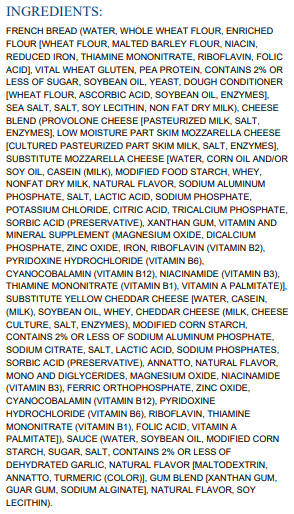 Beef and Cheese Taco Roll(Beef and cheese taco stick on whole grain flour tortilla)Beef and Cheese Taco Stick- CheeseAllergens: Milk, Wheat, Gluten, and Soy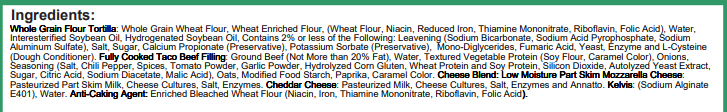 Veggie Go Pak(Smoked Turkey Breast, Mozzarella Sting Cheese, Benefit Bar, and Fresh Celery Sticks with Ranch Cup)BeneFIT Bar - Cocoa ChipAllergens: Eggs, Milk, Soy Beans, and Wheat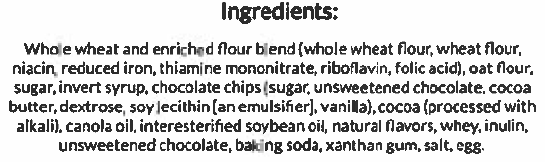 BeneFIT Bar – French ToastAllergens: Eggs, Milk, Soy Beans, and Wheat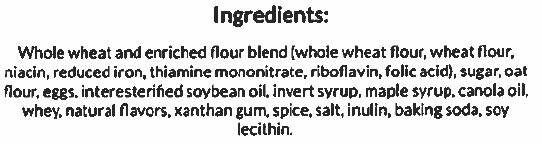 Low Fat Ranch CupAllergens: Egg, Milk, SoyChili Pie(Beef chili, cheddar cheese, and Tostitos Chips)Beef ChiliAllergens: Soy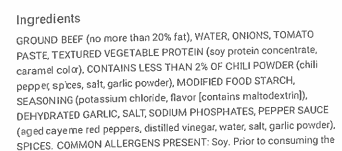 Tostitos Chips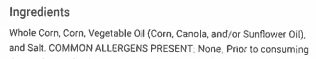 Teriyaki Chicken and Noodles (K-8 Only)(Seasoned teriyaki chicken strips with sauce on a bed of whole grain spaghetti noodles)Teriyaki ChickenAllergens: Soy and Wheat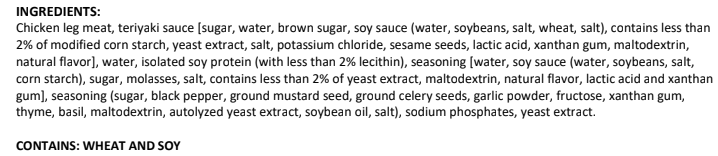 Spaghetti NoodlesAllergens: Wheat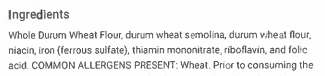 General Tso’s Chicken and Noodles (9-12 Only)(Breaded chicken strips with General Tso sauce on a bed of whole grain spaghetti noodles)General TsoAllergens: Wheat, Eggs, Milk, and Soy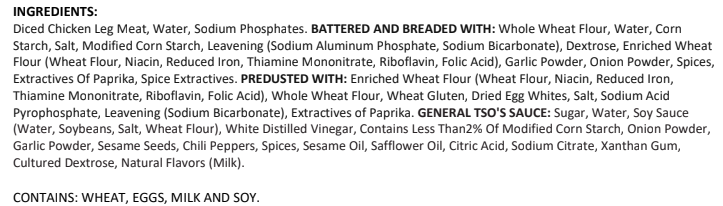 Spaghetti NoodlesAllergens: WheatPB and J Meal (9-12 Only)(Uncrustable Peanut Butter and Grape Jelly Sandwich, Mozzarella Sting Cheese, and Sweet Spicy Chili Doritos with LF Ranch Cup)Uncrustable Sandwich- Peanut Butter and GrapeAllergens: Peanuts and Wheat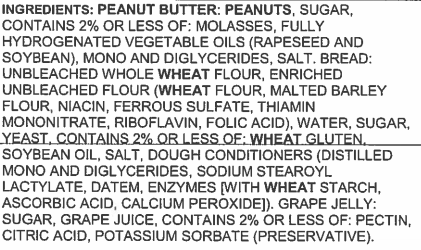 Sweet Spicy Chili DoritosAllergens: Wheat and Soy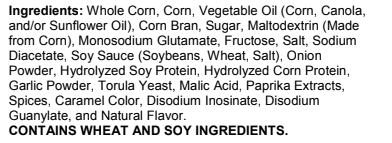 Low Fat Ranch CupAllergens: Egg, Milk, and SoyVEGETABLES Crinkle Cut French Fries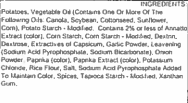 Refried Beans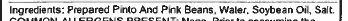 Potato Rounds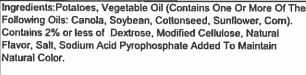 Mashed PotatoesAllergens: Milk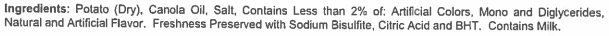 County Style GravyAllergens: Wheat, Milk, and Soy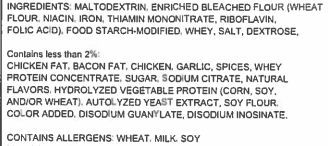 Glazed Carrots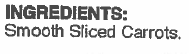 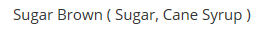 FRUITS Diced Peach Fruit Cup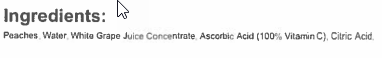 Diced Pear Fruit Cup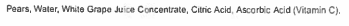 Fresh Apple Slices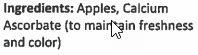 Flavored Applesauce CupApplesauce Cup- Strawberry Banana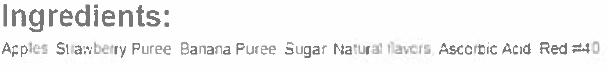 Applesauce Cup- Wild WatermelonApplesauce Cup- Rockin’ Blue Raspberry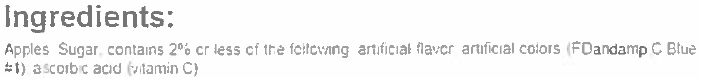 Strawberry Cup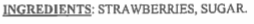 CONDIMENTSMustard Packet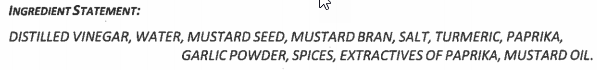 Lite Mayonnaise Packet Allergens: Eggs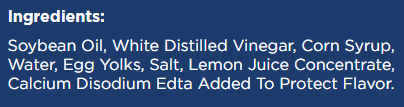 Ketchup PacketLow Fat Ranch Cup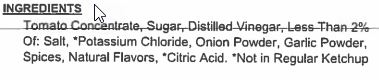 Allergens: Egg, Milk, Soy